АДМИНИСТРАЦИЯ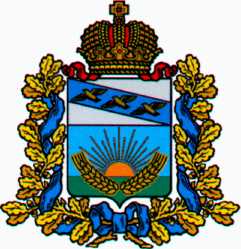 СОЛНЦЕВСКОГО РАЙОНА КУРСКОЙ ОБЛАСТИР А С П О Р Я Ж Е Н И ЕО графике приема гражданВ соответствии с Федеральным законом от 02 мая 2006 года № 59-ФЗ «О порядке рассмотрения обращений граждан Российской Федерации», руководствуясь постановлением Администрации Солнцевского района от 29.11.2018 № 632 «Об утверждении Порядка организации работы с обращениями граждан в Администрации Солнцевского района Курской области»:1. Утвердить график приема граждан руководящим составом администрации района на 1-е полугодие 2022 года (прилагается).2. Контроль за исполнением настоящего распоряжения возложить на Заместителя Главы Администрации Солнцевского района Курской области В.В. Баскова.3. Распоряжение вступает в силу со дня его подписания.Глава Солнцевского района                                                                Г.Д. ЕнютинУтверждёнраспоряжением АдминистрацииСолнцевского районаКурской областиот 23 декабря 2021 г. № 185-раГРАФИКприема граждан руководящим составом администрации района на 1-е полугодие 2022 годаЧасы приёма: 09.00 — 13.00Приём граждан руководящим составом осуществляется по предварительной записи (справки по телефону 8 (47154) 2-25-86)).Приём ведётся по адресу: Солнцевский район, п. Солнцево, ул. Ленина, д. 44. Письменные обращения возможно направить на официальный сайт Администрации Солнцевского района Курской области в сети интернет: solnr.rkursk.ru или по адресу: 306120, Курская область, Солнцевский район, п. Солнцево, ул. Ленина, д. 44, а также круглосуточно по факсу 8 (47154) 2-25-86.В выходные и праздничные дни по экстренным и неотложным вопросам граждане могут обратиться к ответственным дежурным Администрации Солнцевского района Курской области с 08.00 до 22.00 по телефону 8 (47154) 2-26-42.ОТ23.12.2021№185-раКурская область, 306120, пос. СолнцевоКурская область, 306120, пос. СолнцевоКурская область, 306120, пос. СолнцевоДни приемаФамилия, имя, отчествоЗанимаемая должностьПонедельникНикифорова Лариса ВладимировнаНачальник управления инвестиционной политики, экономики, архитектуры, строительства, имущественных и земельных правоотношений администрации районаВторникЕнютин Геннадий ДмитриевичГлава Солнцевского районаСредаПрозорова Любовь АнатольевнаЗаместитель Главы администрации районаЧетвергБасков Валерий ВалерьевичЗаместитель Главы администрации районаПятницаДоренская Елена ПетровнаНачальник управления социального обеспечения администрации района